Festiwal Misteria Paschalia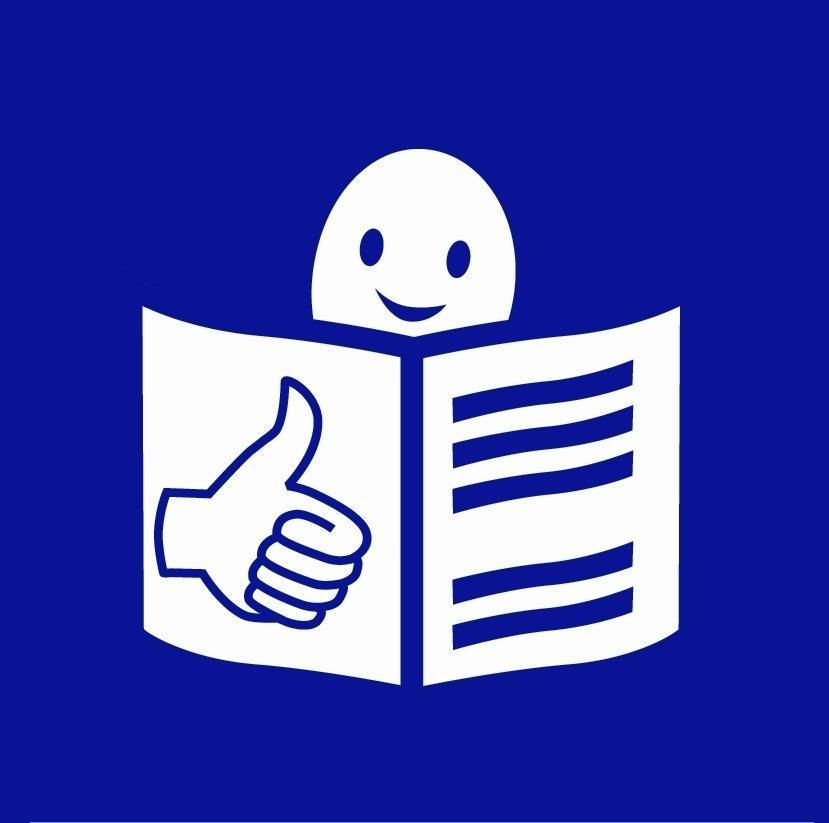 Czym jest Festiwal Misteria Paschalia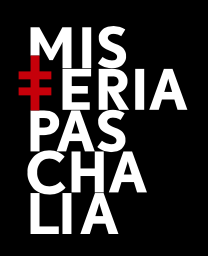 Misteria Paschalia to jeden z najważniejszych festiwali muzyki dawnej w Europie. Muzyka dawna to określenie muzyki europejskiej z okresu średniowiecza, renesansu i baroku. To znaczy z czasu od 401 roku do 1800 roku. Muzyka dawna to bardzo stara muzyka. Festiwal Misteria Paschalia co roku skupia się na muzyce z innego regionu Europy. Na festiwalu występują wyjątkowi wykonawcy muzyki dawnej. Ci wykonawcy przedstawiają najciekawsze utwory z dawnych czasów. Festiwal Misteria Paschalia jest organizowany od 2004 roku przez Krakowskie Biuro Festiwalowe. Festiwal Misteria Paschalia odbywa się zawsze w okresie Wielkiego Tygodnia. Wielki Tydzień to ważny czas w religii chrześcijańskiej. Wielki Tydzień to tydzień przed świętami Wielkanocnymi.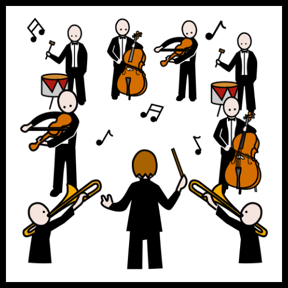 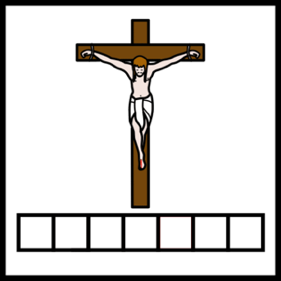 Jakie koncerty odbędą się na Festiwalu Misteria Paschalia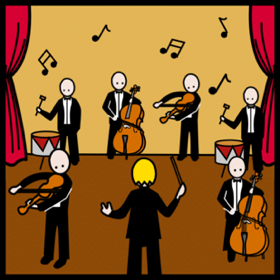 Psalmy pokutne | Gomółka Na koncercie wystąpi Chór Polskiego Radia oraz Agnieszka Budzińska-Bennett. Agnieszka Budzińska-Bennett to wybitna polska śpiewaczka, harfistka i pedagożka. Na koncercie usłyszymy wszystkie psalmy ze słynnego zbioru Mikołaja Gomółki o nazwie „Melodie na psałterz polski”.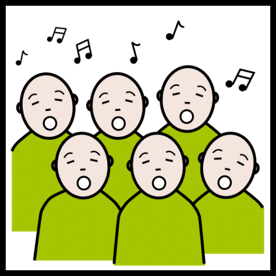 Psalm to pieśń religijna, czyli modlitwa, którą się śpiewa.Mikołaj Gomółka to bardzo znany kompozytor z czasów renasansu. Najprawdopodobniej żył w latach 1535 do 1600.Davidde penitente | Mozart Ten koncert to jeden z najważniejszych koncertów tej edycji festiwalu. Koncert zagrają 2 wybitne zespoły:{oh!} Orkiestra Historyczna. Ta orkiestra to najlepszy polski zespół, jaki specjalizuje się w muzyce dawnej. Orkiestrę prowadzi Martyna Pastuszka.Vox Luminis To jeden z najlepszych zespołów wokalnych na świecie. Zespół jest prowadzony przez Lionela Meuniera.Gesù Cristo negato da Pietro | Fux To koncert stworzony przez kompozytora Johanna Josepha Fuxa.Passio secundum Johannem | Scarlatti To koncert, który wykona Leonardo García Alarcón i jego zespół Cappella Mediterranea i Choeur de Chambre de Namur. To koncert, na którym wysłuchamy muzykę do Pasji według świętego Jana, Alessandra Scarlattiego. Pasja to fragmenty Ewangelii opowiadające o ostatnich 12 godzinach życia Jezusa Chrystusa. Ewangelia to część Biblii, która opowiada o życiu i naukach Jezusa Chrystusa.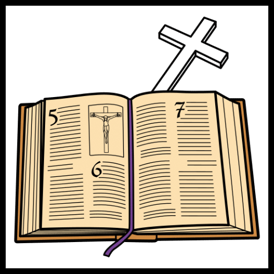 Alessando Scarlati to znany włoski kompozytor, który żył w latach 1660 do 1725 roku.Firenze Na koncercie wystąpi Anna Danilevskaia. Anna Danilevskaia to rosyjska skrzypaczka, która specjalizuje się w grze na fidelach. Fidele to średniowieczny instrument muzyczny, podobny do skrzypiec. Średniowieczny, czyli z lat 401 do 1500. Anna Danilevskaia swoją muzyką zabierze nas w podróż do Florencji z czasów średniowiecza. Florencja to miasto we Włoszech.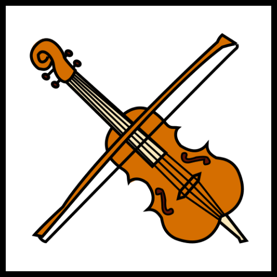 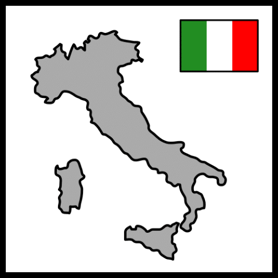 Alleluia | HAYDN & MOZART To koncert, który wykona znakomita francuska orkiestra Le Concert de la Loge. Orkiestra jest kierowana przez wybitnego skrzypka Juliena Chauvina.Die Jünger zu Emaus | Schuback To koncert na zakończenie festiwalu. Będzie to wspólny koncert artystów-rezydentów 19. edycji Festiwalu Misteria Paschalia: {oh!} Orkiestry Historycznej oraz Chóru Polskiego Radia. Artyści-rezydenci to artyści, którzy w danym roku przygotowują program Festiwalu Misteria Paschalia.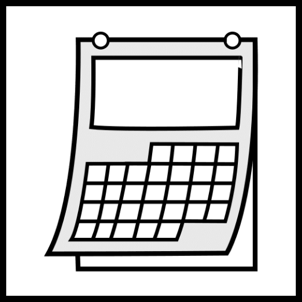 Dni, w których będzie odbywał się FestiwalOd wtorku 12 kwietnia do poniedziałku 18 kwietnia.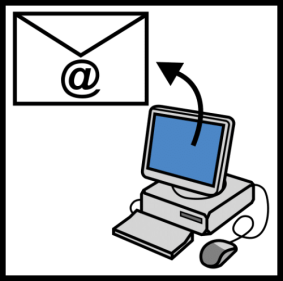 KontaktAdres mailowy: barbara.zajac@kbf.krakow.plNumer telefonu: 604 483 402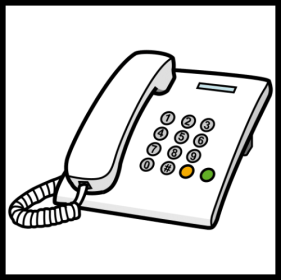 Na ten numer możesz również napisać wiadomość SMS.Godziny Festiwalu Misteria Paschalia: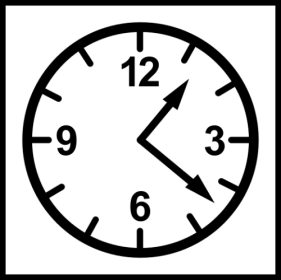 W dniach od 12 kwietnia do 16 kwietnia wydarzenia na festiwalu będą odbywać się od godziny 20:00.W dniach 17 kwietnia i 18 kwietnia wydarzenia na festiwalu będą odbywać się od godziny 18:00.Miejsca, w których odbędzie się Festiwal Misteria PaschaliaWydarzenia Festiwalu Misteria Paschalia będą odbywać się w 4 miejscach w Krakowie oraz na platformie online. Kliknij w link, żeby szybko dowiedzieć się o konkretnym miejscu.Centrum Kongresowe ICE KrakówBazylika Archikatedralna świętego Stanisława i świętego Wacława na WaweluPałac PotockichKopalnia Soli WieliczkaOnline, na stronie internetowej Play KrakówCentrum Kongresowe ICE Kraków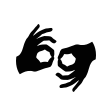 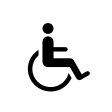 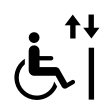 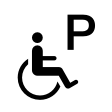 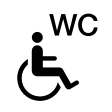 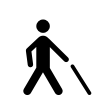 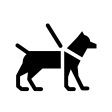 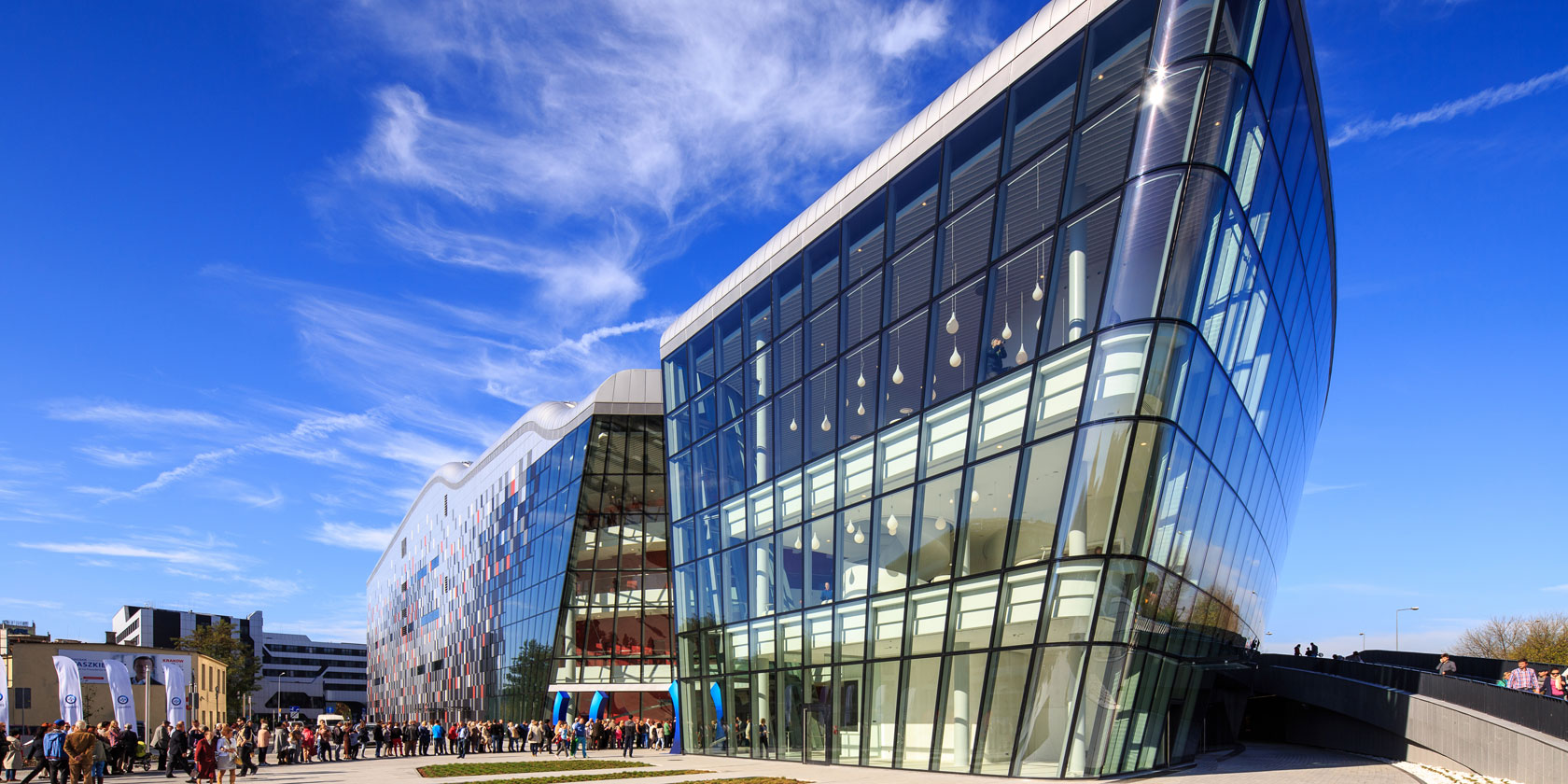 Tłumacz języka migowego jest dostępny na wybranych wydarzeniach.Adres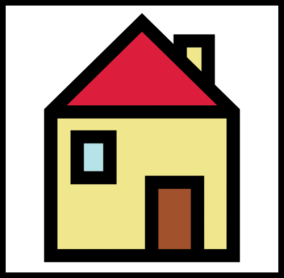 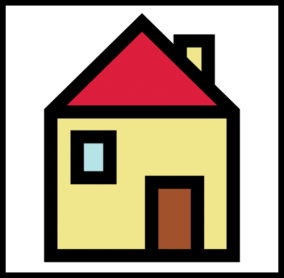 ul. Marii Konopnickiej 17 30-302 KrakówWskazówki dojazdu: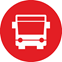 Najbliższy przystanek autobusowy: Rondo Grunwaldzkie, Osiedle Podwawelskie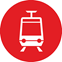 Najbliższy przystanek tramwajowy: Rondo GrunwaldzkieBazylika Archikatedralna świętego Stanisława i świętego Wacława na Wawelu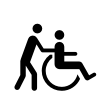 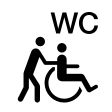 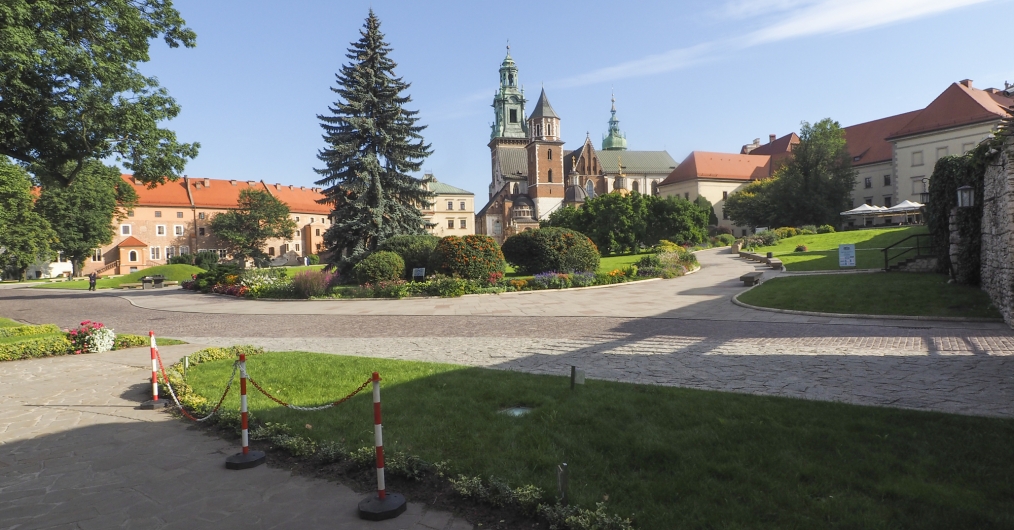 Adresul. Wawel 3 31-001 KrakówWskazówki dojazdu:Najbliższy przystanek autobusowy: JubilatNajbliższy przystanek tramwajowy: Jubilat, WawelPałac Potockich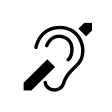 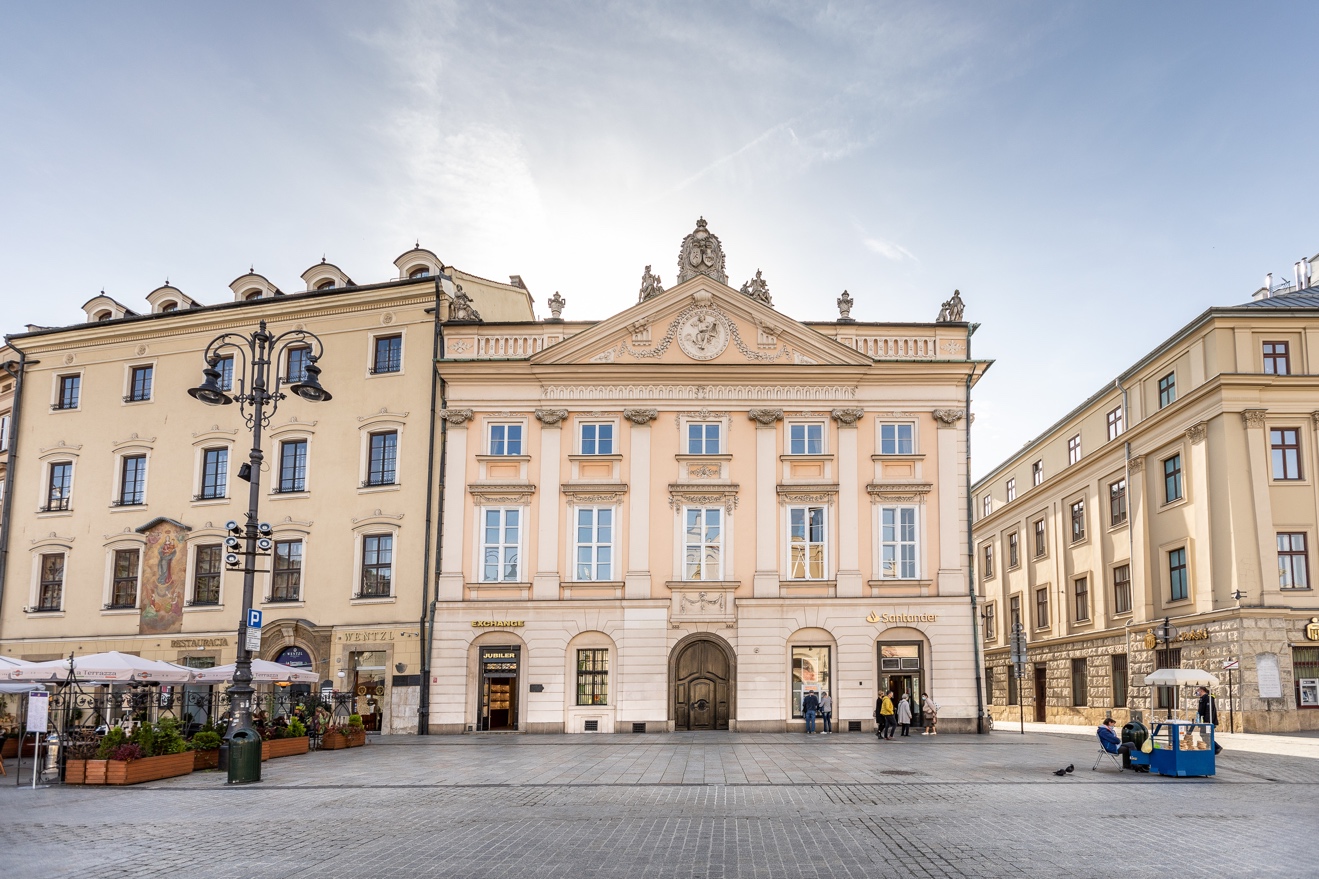 Na 1 piętrze budynku jest dostępna pętla indukcyjna.Tłumacz języka migowego jest dostępny online oraz na wybranych wydarzeniach.Adresul. Rynek Główny 20 31-008 KrakówWskazówki dojazdu:Najbliższy przystanek tramwajowy: Plac Wszystkich ŚwiętychKopalnia Soli Wieliczka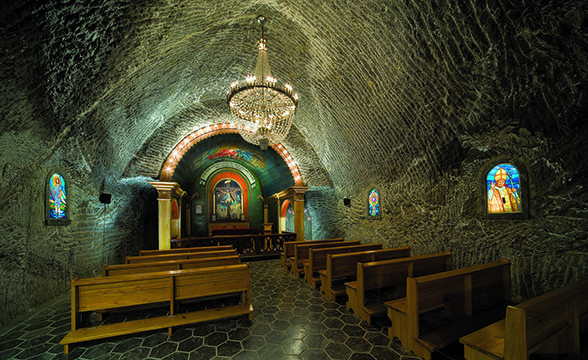 Adresul. Daniłowicza 10 32-020 WieliczkaWskazówki dojazdu:Najbliższy przystanek autobusowy: Wieliczka Kopalnia Soli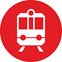 Najbliższy przystanek kolejowy: Wieliczka-KopalniaPlay Kraków - platforma VOD Miasta Krakowa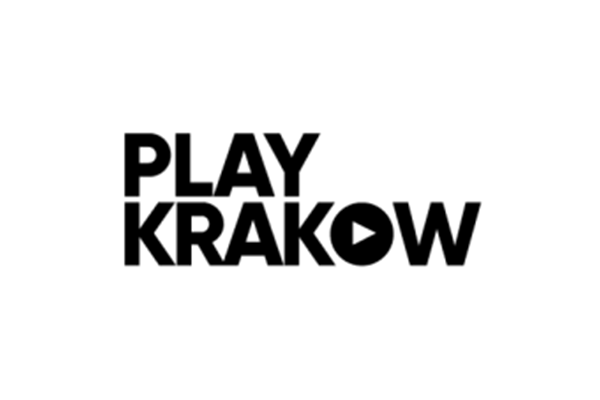 Koncerty dostępne na platformie PLAY KRAKÓW zawierają napisy.Koncerty dostępne na platformie PLAY KRAKÓW mają audiowstępy. Audiowstępy zawierają ogólne informacje o twórcach, repertuarze i oprawie wizualnej, na przykład jak wygląda sala koncertowa.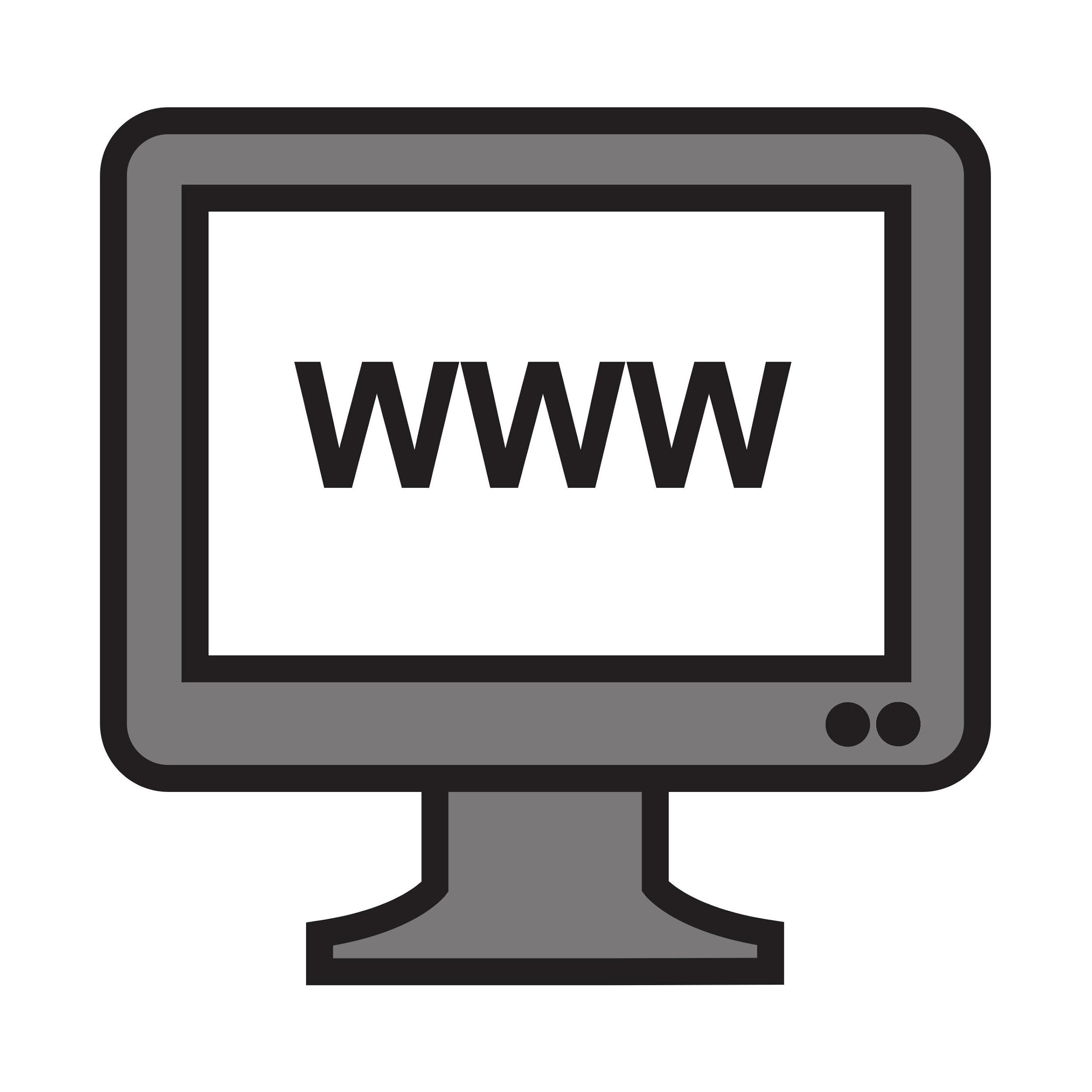 Strona internetowa: playkrakow.comWięcej informacji dla osób z niepełnosprawnościami: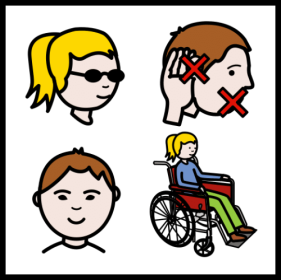 sprawdź deklarację dostępności Festiwalu Misteria Paschalia